Luglio 2019 Anteprima CersaieMI SONO INNAMORATO DI HYGEA, LA SMART TOILET AVVENIRISTICA E AMICA DELL’AMBIENTENella mitologia greca e romana, Hygea era la dea della salute e della pulizia. Il suo nome è all’origine della parola ‘igiene’. Da questi concetti nasce HYGEA, la nuova smart toilet di Uspa, il cui punto di forza è proprio l’attenzione all’igiene a 360 gradi. Di facile installazione ed ecofriendly, è disponibile in vari colori.L’uso del bidet elettronico – ovvero il dispositivo che permette l’utilizzo del WC e del bidet in un unico sanitario – è ancora agli albori in Europa. Il suo utilizzo permette di avere una maggior fruibilità degli spazi nel bagno (guadagnando circa 1 metro quadro in più per via dell’eliminazione del bidet tradizionale), un consumo di carta igienica ridotto fino all’80-90% e, in linea con la sempre maggiore necessità di essere eco-sostenibili, una riduzione del consumo di acqua. Non ultimo, rappresenta un valido aiuto per le persone anziane e quelle con problemi di disabilità.Attualmente sul mercato ne sono presenti diverse tipologie che si possono suddividere in due famiglie: il sedile elettronico, da appoggiare sul vaso esistente, che garantisce un’elevata adattabilità e flessibilità ma offre un design poco accattivante. La smart toilet, la cui parte elettronica si trova all’interno del sanitario, ne migliora l’aspetto in termini di design, ma presenta alcune difficoltà a livello di assistenza post-vendita. Per cercare di ovviare ai problemi delle tipologie sopra indicate e sviluppare un dispositivo innovativo che elimini le difficoltà connesse all’assistenza post-vendita e garantisca una maggiore flessibilità di utilizzo, Uspa Europe, specializzata nella distribuzione di prodotti della multinazionale sudcoreana IS Dongseo, propone la smart toilet HYGEA, un nuovo concetto di WC con bidet integrato. Il modulo bidet elettronico, che può essere installato o sostituito molto facilmente come una cartuccia, viene inserito nel sanitario dall’alto ed è completamente scollegato dal suo involucro e dal sedile. Tra le principali funzioni di HYGEA, ricordiamo:igiene posteriore e femminile;regolazione della temperatura e del flusso dell’acqua;regolazione della temperatura e del flusso dell’aria di asciugatura;posizione regolabile dell’ugello;pulizia automatica dell’ugello;2 memorie utente;luce di cortesia RGB sotto al sanitario (5 colori);programma avanzato anti calcare;ricambio periodico e automatico dell’acqua;svuotamento automatico della tanica. Tutte le funzioni, comandate a distanza tramite un comodo telecomando a radiofrequenza, possono essere regolate in base alle richieste di ogni singolo utente.Nessun dettaglio è stato trascurato. Il sedile frizionato, realizzato in termoindurente, è dotato infatti di tecnologia a rimozione rapida, mentre il vaso senza brida e l’ugello in acciaio inossidabile garantiscono un’igiene totale. Altri vantaggi di questo nuovo sistema sono la facilità di installazione e di manutenzione: il meccanismo di montaggio e smontaggio lo rende accessibile senza difficoltà, facilitandone le operazioni di pulizia. Il modulo bidet, inserito nell’apposito vano, rimane sempre nascosto e indipendente dal sedile, ragione per cui, in caso di sostituzione o riparazione, non crea disagi all’utente durante il periodo di assistenza. Altro punto di forza è rappresentato dal fatto che il modulo elettronico possa essere acquistato separatamente, permettendo così un semplice upgrade a versioni future.Progetti per il futuro? L’integrazione di alcune funzioni quali la seduta riscaldata, la funzione Bluetooth ed il sedile con manopole ad alta precisione per controllare le funzioni principali. Il modulo bidet elettronico è pronto a diventare il nuovo standard nel mondo delle smart toilet.Disponibile in bianco, nero, sabbia, nella versione smalto lucido o satinato, la smart toilet HYGEA può essere personalizzata su richiesta.Uspa Europe S.r.l. è una società italiana specializzata nella distribuzione dei bidet elettronici USPA e delle smart toilet prodotti dalla multinazionale sudcoreana IS Dongseo.Grazie a rapporti di collaborazione con alcuni dei più prestigiosi marchi di sanitari italiani, è in grado di fornire ai propri clienti la possibilità di affiancare l'inimitabile design italiano dei sanitari alla migliore tecnologia coreana. I prodotti distribuiti da Uspa Europe sono già stati inseriti in diversi hotel di lusso e yachts in cerca di prodotti innovativi ma soprattutto affidabili e in alcune strutture ospedaliere a conferma della loro importante funzione di igiene assoluta. Nel panorama delle società operanti nell’arredobagno, Uspa Europe si propone di diventare il punto di riferimento ideale ed esclusivo per coloro che vogliono inserire nel proprio bagno un prodotto in grado di rappresentare il massimo della tecnologia, affidabilità, qualità e funzionalità. Diventato ormai parte integrante della cultura asiatica, il bidet elettronico, conosciuto anche come bidet giapponese per via del paese che l’ha reso famoso, sta diventando un must anche in Italia. Uspa Europe, specializzata nella distribuzione di questo dispositivo destinato a cambiare la cultura e l’igiene quotidiana degli europei, presenta una gamma completa di sedili elettronici con funzione bidet e smart toilet che garantiscono un livello di igiene e comfort assoluti.VIDEO HYGEA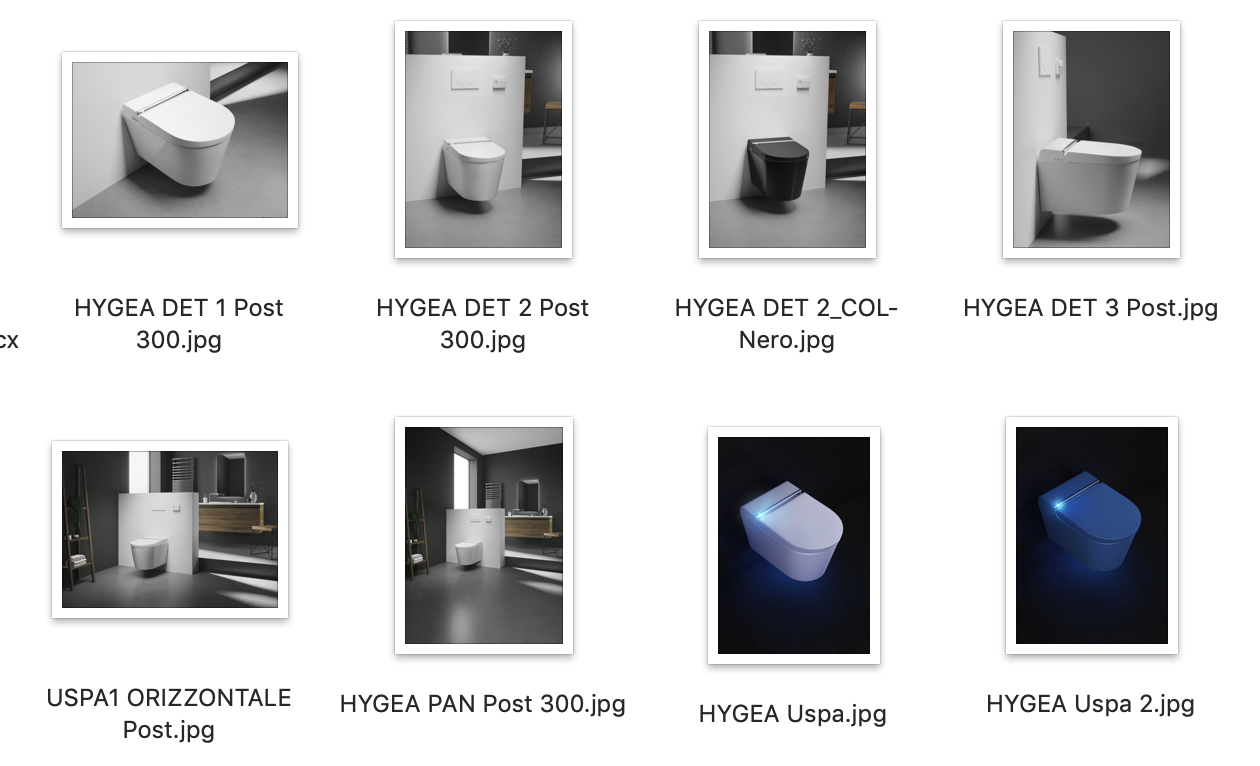 